Publicado en Alicante el 19/07/2016 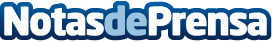 Travelandputt. viajes de golf a un solo puttTravelandPutt son especialistas en viajes y turismo de golf con los que se pueden reservar las mejores ofertas de viajes de golf y Green Fees de una manera ágil y seguraDatos de contacto:Sonia AndreuSales manager966230174Nota de prensa publicada en: https://www.notasdeprensa.es/travelandputt-viajes-de-golf-a-un-solo-putt Categorias: Viaje Entretenimiento Golf http://www.notasdeprensa.es